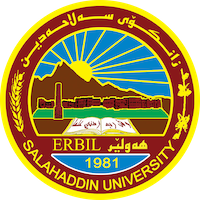 Academic Curriculum Vitae Personal Information: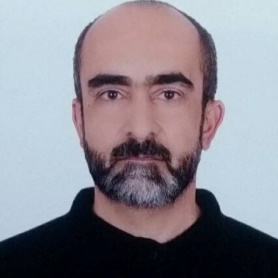 Full Name: Ammar Omar HasanAcademic Title: LecturerEmail: (university email) ammar.hasan@su.edu.krdMobile:07501871611Education: Msc. Computer networkBsc Electrical Engineering/ CommunicationsMsc. Computer Network/ Network Protocols/ Data TransferEmployment:Qualifications Teaching qualifications Baghdad 2003IT qualificationsIELTS 5 UNESCO E- learning certificate.SCIS BaghdadAny professional qualificationYou could put any professional courses you have attendedTeaching experience:State all teaching courses you delivered, stating undergraduate or post graduateCourses, trainings, lab supervision, etc.,1-   Supervisor on three Laboratories in university of          technology (Network lab. , Electronics Lab., Digital       Electronics Lab.2-  Giving Courses in University of Technology/Computer Engineering  Dpt. / Baghdad3-  Gain in first degree in Training Computer network in  SCIS Baghdad – 1999 when the internet serves begun in Iraq 4-  Training in Computer course University of Technology Baghdad – 20005-   I am the General manager of Electronic Library University of technology   6-  Have gain in (fist class) in training course , Radio Communications Iraqi radio society in scientific research center /Baghdad 1999.7-  Officially qualified (certificate) in English license / Baghdad University.8-  Gain in (Second Degree ) in attempting of local research conference in Iraq 19939-  I am the General manager of ( NOON) center in computer system and Computer Networks services and supply in the most famous St. In Baghdad (Al – Sinaa St.)  Information Technology street .10-  Supervisor in Computer Lab. In collage of medicine / Baghdad University.11-  Expect of Computer Services (maintenance) and office equipment’s like copiers and else.12-  Participate in many scientific fairs.13- Having license of treading computers and its spare parts by the National Center of computers /Baghdad.14- Carrying out many contracts with multiple variety in my field like computer networks and supporting , doing maintenance of computers, copiers, UPS’s , heavy duty printers  7-19 Implementations the first Computer Networks Lab. in the University of Technology for two times.15- Implement the first communication Lab. In College of computer science Dpt. in Salahaddin university.16- Implement the first Studio in E-Learning center in Salahaddin university.17- Instructor of  ( ICDL) and (IC3) Courses in University of Salahaddin/ Computer Dpt.200918- Instructor of Course of computer networking and win 2003 server in University of Salahadden / software Engineering.Research and publicationsFunding and academic awards -Professional memberships 1- Member of Iraqi Engineer union - Baghdad – 19982  Member of the Iraqi Computer Society - Baghdad – 20023  Member of the Iraqi Developer Society - Baghdad – 20044  Member of Kurdistan Engineer union - Erbil– 20075- Member of Chamber of commerce Baghdad – 20016- Member of Iraqi Developers 2003.Professional Social Network Accounts:List your profile links of ReserchGate, LinkedIn, etc.https://myaccount.google.com/?hl=enhttps://www.researchgate.net/profile/Ammar-Hasanhttps://www.linkedin.com/in/ammar-barznji-b5454170scopus.com/authid/detail.uri?authorId=37057311800https://orcid.org/0000-0003-2755-8410It is also recommended to create an academic cover letter for your CV, for further information about the cover letter, please visit below link:https://career-advice.jobs.ac.uk/cv-and-cover-letter-advice/academic-cover-letter/EmploymentsEmploymentsEmploymentsEmploymentsFromToUniversityPosition20032006الجامعة التكنولوجيةقسم هندسة الحاسبات والبرامجيات20072013زانكؤي صةلاحةدينكؤليزي بةروةردة بةشى كؤمبيوتةر20142021زانكؤي صةلاحةدينكؤليزي زانست بةشي كؤمبيوتةر20222023زانكؤي صةلاحةدينكؤليزي ئةندازيارى بةشي سؤفتوير2021/2019Third StageComputer Architecture2022/2021Fourth stageInternet Protocols2022/2021Fourth stageMobile Radio2023/2022Fourth stageEmbedded System Software2023/2022Fourth stageComputer Network IINo.Journal NamePaper1-Online Engineering & Internet of ThingsSpringer International PublishingSageA Virtualized Computer Network for Salahaddin University New Campus of HTTP Services Using OPNET Simulator2-International Journal of Advanced Computer Science and Applications (IJACSA).An Optimized Salahaddin University New Campus IP-Network Design using OPNET3-Kufa Journal of EngineeringWi-max network simulation for Salahaddin university new campus4-Cihan University-Erbil Scientific Journal (CUESJ)Design and Simulation of Worldwide Interoperability for Microwave Access Computer Network for 3×3 Km Universal Sample of Building Campus5-International Journal of Online and Biomedical EngineeringComputer Network Simulation of Firewall and voip Performance Monitoring6-Kufa Journal of EngineeringApplication based performance monitoring heavy data transmission of local area network7-UKH Journal of Science and Engineering (UKHJSE)Transmission Control Protocol Performance Monitoring for Simulated Wired University Computer Network using OPNET